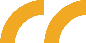 Annex 1 APPLICATION FORM Workshop proposal – EELISA ConnectSection 1 - ORGANISERS1. Basic data of the main applicant of the local organizer (compulsory)The proposal must involve at least three EELISA partners, i.e. the workshop must be jointly organised by at least three researchers or academicians from different EELISA institutions. Eligibility: Research staff from EELISA partners working for the partner institution either with both a permanent or a fixed term contract. For researchers with a fixed term contract, the work contract must cover the duration of EELISA InnoCORE until 31 May 2024.2. Co-organisers (compulsory)The   two co-organisers must be researchers or academicians from an EELISA institution different from the hosting institution. 3. External participants (optional)Section 2 – WORKSHOP PROPOSAL4. Description of the workshop (compulsory)5. Budget for activity organizers (compulsory)Proposed budget for the workshop (add rows if necessary). Please estimate the costs considering that accommodation will cover: 2 nights for 1 day or two days and a half workshop, 3 nights for a two-day workshop.6. Format of the workshop (compulsory)Title of the workshopLocal organiserResearcher from the institution where the onsite event will take place, i.e. the hosting institutionTitle/First name/Last name:Local organiserResearcher from the institution where the onsite event will take place, i.e. the hosting institutionEELISA Institution (hosting institution):Local organiserResearcher from the institution where the onsite event will take place, i.e. the hosting institutionResearch structure:Local organiserResearcher from the institution where the onsite event will take place, i.e. the hosting institutionCategory:Local organiserResearcher from the institution where the onsite event will take place, i.e. the hosting institutionTelephone:Local organiserResearcher from the institution where the onsite event will take place, i.e. the hosting institutionEmail:Short biography of the organizer (max. 200 words)Please include a description of the position at the University and the experience in organizing this type of eventsPlease include a description of the position at the University and the experience in organizing this type of eventsTitle of the workshopCo-organiser (1)Researcher from an EELISA institution different from the hosting institutionTitle/First name/Last name:Co-organiser (1)Researcher from an EELISA institution different from the hosting institutionEELISA Institution (hosting institution):Co-organiser (1)Researcher from an EELISA institution different from the hosting institutionResearch structure:Co-organiser (1)Researcher from an EELISA institution different from the hosting institutionCategory:Co-organiser (1)Researcher from an EELISA institution different from the hosting institutionTelephone:Co-organiser (1)Researcher from an EELISA institution different from the hosting institutionEmail:Short biography of the co-organizer (max. 200 words)Please include a description of the position at the University and the experience in organizing this type of eventsPlease include a description of the position at the University and the experience in organizing this type of eventsTitle of the workshopCo-organiser (3)Researcher from an EELISA institution different from the hosting institutionTitle/First name/Last name:Co-organiser (3)Researcher from an EELISA institution different from the hosting institutionEELISA Institution (hosting institution):Co-organiser (3)Researcher from an EELISA institution different from the hosting institutionResearch structure:Co-organiser (3)Researcher from an EELISA institution different from the hosting institutionCategory:Co-organiser (3)Researcher from an EELISA institution different from the hosting institutionTelephone:Co-organiser (3)Researcher from an EELISA institution different from the hosting institutionEmail:Short biography of the co-organizer (max. 200 words)Please include a description of the position at the University and the experience in organizing this type of eventsPlease include a description of the position at the University and the experience in organizing this type of eventsTitle/First name/Last name:University/Company/NGO others, Country4.1. Title of the workshop4.2 Motivation4.3. Description of the technical issues and scientific areas covered, and link with EELISA Strategic Research Areas The aim of the workshop is to provide a structured setting for the discussion among relevant EELISA researchers and academicians, of specialized technical topics that align with EELISA structures, tools and strategic research areas. Please describe how the topic of the workshop is linked with the EELISA Strategic Research Areas and its relevance for the challenges faced within EELISA Communities.Where possible describe also its connection with EELISA research clusters.At the same time, workshops should provide a forum for EELISA researchers and academicians to present their work and receive feedback from EELISA peers in an interactive atmosphere. The workshop must be an EELISA event and it must serve to strengthen activities of the Alliance. Please explain the capacities you can bring into the Alliance, how the workshop will serve to build the tools for new collaborations and strengthen the R&I dimension of the Alliance.Please explain the potential of the workshop to trigger new research proposals under Horizon Europe and other European or international calls.4.4. Description of the workshop’s expected impactThe ultimate aim of the workshop is to generate future joint research projects and joint research collaborations. Please describe expected potential future collaborations (joint EU projects, joint publications). If you are planning to apply for a European or international call for proposals, please name it. Please explain how the workshop will serve to build the tools and strengthen the R&I dimension of the Alliance.No.ItemDescriptionCosts (€)1Travel, accommodation & subsistence of organizers1Travel, accommodation & subsistence of organizers1Travel, accommodation & subsistence of organizers2Travel, accommodation & subsistence of participants2Travel, accommodation & subsistence of participants2Travel, accommodation & subsistence of participants3Travel, accommodation & subsistence of invited speakers3Travel, accommodation & subsistence of invited speakers3Travel, accommodation & subsistence of invited speakers4Catering, dissemination and other costs4Catering, dissemination and other costs4Catering, dissemination and other costs4Catering, dissemination and other costs5Personnel costs (up to 10%)Duration of the workshop (It is recommended to have between one and two days and a half full day workshop) Format of the workshop (onsite or hybrid)Tentative date (identify the month) Expected number of participantsLocation (identify the facilities of the EELISA partner for the meeting)